Publicado en Tenerife, Islas Canarias el 11/06/2018 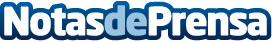 Loro Parque será sede de la reunión mundial de zoos en 2022Se trata del congreso anual de WAZA, una organización unificadora para la comunidad mundial de zoológicos y acuarios, cuya labor está enfocada al cuidado y bienestar de los animales, la educación ambiental y la conservación globalDatos de contacto:Natalya RomashkoDepartamento de Comunicación e Imagen, Loro Parque922 373 841 ext. 319Nota de prensa publicada en: https://www.notasdeprensa.es/loro-parque-sera-sede-de-la-reunion-mundial-de Categorias: Internacional Nacional Canarias Ecología http://www.notasdeprensa.es